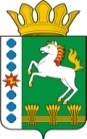 КОНТРОЛЬНО-СЧЕТНЫЙ ОРГАН ШАРЫПОВСКОГО РАЙОНАКрасноярского краяЗАКЛЮЧЕНИЕпо результатам внешней проверки годового отчета финансово – экономического управления администрации Шарыповского района об исполнении бюджета за 2016 год	от 23.03.2017										№ 16Основание для проведения внешней проверки годового отчета:- п.3 ст.5 Решения Шарыповского районного Совета депутатов от 20.09.2012 № 31/289р «О внесении изменений и дополнений в Решение Шарыповского районного Совета депутатов от 21.06.2012 № 28/272р «О создании Контрольно – счетного органа Шарыповского района» (в ред. от 20.03.2014 № 46/536р, от 25.09.2014 № 51/573р, от 26.02.2015 № 56/671р);- п. 2.3.1 плана работы Контрольно-счетного органа Шарыповского района на 2017 год утвержденный председателем Контрольно–счетного органа от 14.12.2016;- приказ Контрольно-счетного органа Шарыповского района от 01.03.2017 № 10 «О начале проведения внешней проверки годовых отчетов главных распорядителей бюджетных средств об исполнении районного бюджета и бюджетов поселений за 2016 год».Цель контрольного мероприятия:- проверка годового отчета финансово – экономического управления администрации Шарыповского района об исполнении бюджета за 2016 год.2. Предмет контроля: средства бюджета Шарыповского района.Объект контроля: финансово – экономическое управление администрации Шарыповского района.Перечень изученных документов: -  Решение Шарыповского  районного Совета депутатов от 03.12.2015 № 3/28р  «О бюджете района на 2016 год и плановый период 2017 и 2018 годов» (в ред. от 18.01.2016 № 4/41р, от 24.03.2016 № 5/55р,  от 27.06.2016 № 7/76р, от 22.09.2016 № 9/35р, от 08.12.2016 № 11/117р); - Инструкция «О порядке составления и представления годовой, квартальной и месячной отчетности об исполнении бюджетов бюджетной системы Российской Федерации», утвержденная приказом Минфина Российской Федерации от 28.12.2010 № 191н (в ред. от 29.11.2011 № 191н, от 26.10.2012 №138н, от 19.12.2014 № 157н, от 26.08.2015 № 135н, от 31.12.2015 № 229н, от 16.11.2016 № 209н);- бухгалтерская и иная отчетность.Результаты проведенной внешней проверки отчета об исполнении бюджета за 2016 годВнешняя проверка проведена в соответствии со Стандартом финансового контроля 3 «Порядок проведения внешней проверки годового отчета об исполнении районного бюджета» утвержденного приказом Контрольно – счетного органа Шарыповского района от 16.12.2013 № 30. В соответствии с пунктом 3 статьи 264.1 Бюджетного кодекса Российской Федерации для проведения внешней проверки об исполнении бюджета за 2016 год предоставлены следующие документы: 1) отчет об исполнении бюджета;2) баланс исполнения бюджета;3) отчет о финансовых результатах деятельности;4) отчет о движении денежных средств;5) пояснительную записку.С учетом вносимых изменений в сводную бюджетную роспись в годовом отчете об исполнении бюджета главного распорядителя, получателя средств бюджета лимиты бюджетных обязательств утверждены и доведены в сумме 51 498 733,88 руб., фактическое  исполнение составило в сумме 51 389 702,60  руб. (99,79%), неисполнение в сумме 109 031,28 руб. (0,21%).(рублей)По КБК 0106 0930089970 244 «Прочая закупка товаров, работ и услуг для обеспечения государственных (муниципальных) нужд» неисполнение плана в сумме 100 930,30 руб. (10,96%), в том числе:- в сумме 69 750,00 руб. в связи с отсутствием финансирования образовалась задолженность перед ООО «Октоника Проект» (Приложение № 8 к годовому отчёту);-  в сумме 32 180,30 руб. в связи с экономией бюджетных средств.По КБК 0113 8420075140 530 «Субвенции» неисполнении бюджетных ассигнований в сумме 7 600,00 руб. (15,64%) по административным комиссиям в связи с возвратом бюджетных ассигнований Березовским сельсоветом в краевой бюджет в декабре месяце 2016 года.В форме 0503169 «Сведения по дебиторской и кредиторской задолженности» отражено, что на 01.01.2016 года имелась дебиторская задолженность в сумме 177 672,45 рублей в связи с невыполнением условий договора. Дебитор ЗАО «Авангард»  сумма долга 249 198,06 руб., в том числе сумма штрафных санкций за несвоевременное гашение кредита - 141 179,38 руб. и сумма процентов за пользование бюджетным кредитом - 23 095,16 руб. В 2016 году данная дебиторская задолженность погашена в полном объеме.Согласно форме 0503172 «Сведения о государственном (муниципальном) долге, предоставленных бюджетных кредитах» задолженность по кредитам:- на 01.01.2016 остаток задолженности по кредиту ЗАО «Алтатское»  в сумме 37 549,03 руб. Согласно постановления администрации Шарыповского района от 26.05.1995 № 350-п ЗАО «Алтатское» выдан кредит, срок погашения задолженности 25 декабря 2017 года. Остаток задолженности на 31.12.2016 составляет в сумме 14 599,59 руб.;- с Министерством финансов Красноярского края заключен кредитный договор от 20.12.2016 № 345/12-12 на покрытие дефицита местного бюджета в сумме 10 000 000,00 руб.На основании приказа финансово – экономического управления администрации Шарыповского района от 16.11.2016 № 54 проведена инвентаризация основных средств 23 ноября 2016 года.Согласно Пояснительной записки в связи с отсутствием данных, в годовом отчете нет следующих форм:- форма 0503167 «Сведения о целевых иностранных кредитах»;- форма 0503171 «Сведения о финансовых вложениях получателя бюджетных средств, администратора источников финансирования дефицита бюджета»;- форма 0503176 «Сведения по ущербу имущества, хищениям денежных средств и материальных ценностей»;- форма 0503184 «Справка о суммах консолидируемых поступлений подлежащих зачислению за счет бюджета».ВЫВОДЫ:Бюджетная отчетность за 2016 год в целом составлена в соответствии с требованиями Инструкции о порядке составления и представления годовой, квартальной и месячной отчетности об исполнении бюджетов бюджетной системы Российской Федерации, утвержденной Приказом Министерства финансов Российской Федерации от 28.12.2010 № 191н (в ред. от 29.11.2011 № 191н, от 26.10.2012 №138н, от 19.12.2014 № 157н, от 26.08.2015 № 135н, от 31.12.2015 № 229н, от 16.11.2016 № 209н).Фактов недостоверных отчетных данных и искажения бюджетной отчетности, осуществления расходов, непредусмотренных бюджетом, или с превышением бюджетных ассигнований проведенной проверкой не установлено.Годовой отчет предоставлен в полном объеме.Код по бюджетной классификацииНаименование показателяСумма по плануСумма по фактуОтклонениеИсполнение, %0106 0930077440 121Фонд оплаты труда государственных (муниципальных) органов53 693,0053 693,000,00100,000106 0930077440 129Взносы по обязательному социальному страхованию на выплаты денежного содержания и иные выплаты работникам государственных (муниципальных) органов16 215,0016 215,000,00100,000106 0930089970 121Фонд оплаты труда государственных (муниципальных) органов5 176 800,005 176 799,33-0,67100,000106 0930089970 122Иные выплаты персоналу государственных (муниципальных) органов, за исключением фонда оплаты труда22 770,0022 270,00-500,0097,800106 0930089970 129Взносы по обязательному социальному страхованию на выплаты денежного содержания и иные выплаты работникам государственных (муниципальных) органов1 567 745,001 567 744,69-0,31100,000106 0930089970 244Прочая закупка товаров, работ и услуг для обеспечения государственных (муниципальных) нужд920 986,88820 056,58-100 930,3089,040113 8420075140 530Субвенции48 600,0041 000,00-7 600,0084,360203 8420051180 530Субвенции1 566 600,001 566 600,000,00100,001401 0910076010 511Дотации на выравнивание бюджетной обеспеченности субъектов Российской Федерации и муниципальных образований20 407 500,0020 407 500,000,00100,001401 0910089010 511Дотации на выравнивание бюджетной обеспеченности субъектов Российской Федерации и муниципальных образований14 888 100,0014 888 100,000,00100,001403 0910089020 540Иные межбюджетные трансферты6 484 200,006 484 200,000,00100,001403 8420010210 540Иные межбюджетные трансферты345 524,00345 524,000,00100,00ИТОГОИТОГО51 498 733,8851 389 702,60-109 031,2899,79Председатель Контрольно – счетного органа                                            Г.В. СавчукЗаместителю главы района, руководителю финансово – экономического управления                                  Г.И. ФахрутдиноваАудитор 	Контрольно – счетного органа                                           И.В. ШмидтНачальник отдела учета и отчетности финансово – экономического управления администрации Шарыповского района                                 И.Л. Закирова